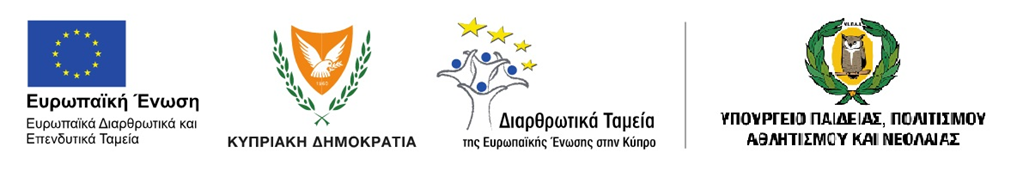 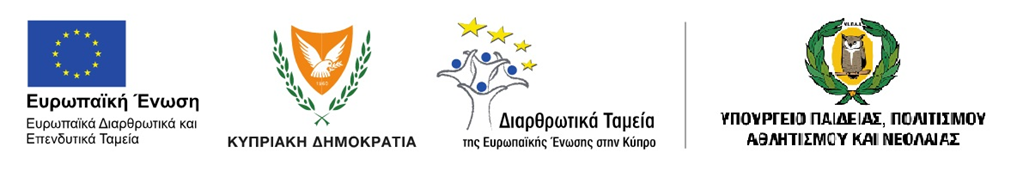 ΑΙΤΗΣΗ ΓΟΝΕΑ/ΚΗΔΕΜΟΝΑ ΓΙΑ ΛΗΨΗ ΔΩΡΕΑΝ ΠΡΟΓΕΥΜΑΤΟΣ Όνομα μαθητή/μαθήτριας: ……………………………………………………………Σχολείο: …………………………………………………………………………………..Τάξη: ……………Όνομα γονέα/κηδεμόνα: ………………………………………………………………Με την παρούσα αίτηση, εγώ ο/η γονέας/κηδεμόνας του/της μαθητή/μαθήτριας ………………………………………………….. (ονοματεπώνυμο μαθητή/μαθήτριας)  αιτούμαι ο πιο πάνω μαθητής/μαθήτρια να λαμβάνει δωρεάν σάντουιτς ή άλλο είδος προγεύματος από το σχολείο, εφόσον είναι αποδεδειγμένα δικαιούχος σύμφωνα με τα κριτήρια του προγράμματος παροχής δωρεάν προγεύματος. Επισυνάπτονται σχετικές βεβαιώσεις. (Η αίτηση, πρέπει να συνοδεύεται από τα αντίστοιχα αποδεικτικά).  Σημειώστε με  κάθε δήλωση που ισχύει για τον/τη μαθητή/μαθήτρια και την οικογένειά του:____  Λήψη Ελάχιστου Εγγυημένου Εισοδήματος ή Δημόσιου Βοηθήματος από                τις Υπηρεσίες Κοινωνικής Ευημερίας____  Άνεργοι γονείς/κηδεμόνες____  Ορφανά παιδιά____  Μονογονεϊκές οικογένειες____  Πολύτεκνες οικογένειες  ____ Ανεπαρκές εισόδημα γονέων/κηδεμόνων για άλλους λόγους.          Αναφέρετε τον/τους λόγο/ους:………………………………………………….……………………………………………………………………………………………Ημερομηνία					       Υπογραφή  (γονέα/κηδεμόνα)     ……/……/2023